WICKLOW ASSOCIATIONMINUTES OF MEETING6th October 87Meeting opened at 8.50 p.m.1.	Minutes from September meeting read.Liz can you please get Tommy to sign the above.2.	Nicholas Fitzpatrick and Ned Price attended.Nicholas gave us his letters received from the Irish TD's on his correspondence with them on the Veta factory in Wicklow.Ned handed in correspondence from Bray Society about booklet they have published on history of that particular partof the country. Committee decided to sent for one copy at £4.3.	Legion Keogh from Harlesdon joined as member, and paid his membership of £1, application form to be sent to him also a few more for some of        his friends. Chairman welcomed Legion to the Wicklow Association.4.	Secretary to ask B & I if they still supply membership forms.5.	Concerning Xmas dinner dance: Tickets to cost £10. Menu to be Vegetable Soup, Turkey and Ham with two veg, afters still to be decided upon tea or coffee and after dinner mints to follow. Price          of Xmas pudding to be confirmed. Liz to get 300 tickets printed which will' be numbered. It was          suggested that we send a note to members asking how many tickets they would like. Write to *** *** and let her know the date for dance as she requested. Complementary tickets to be given to Fr Colm ( 1) and B & I manager ( 2).6.	£25 from The Wicklow Association to be donated to Mr John O' Reilly who is taking part in a Dublin marathon for a handicapped school in Caven.MOM/OCT6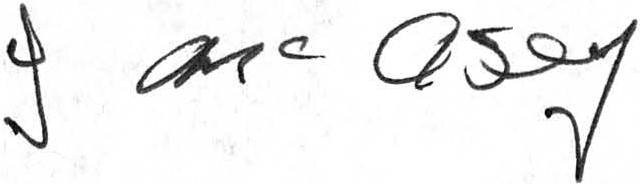 